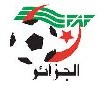 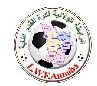 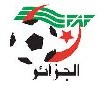 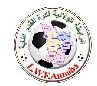 COMMISSION DE DISCIPLINEPV N° 17 Séance du 14/04/2022 Saison 2021 / 2022Membres Présents :Ordre du jour : Traitement Des Affaires.- Traitement des Affaires –DélibérationChampionnat SENIOR    Affaire N° 339Rencontre OM - NCH (S) Du 09/04/2022	(16 ième journée)Championnat PRE-HONNEUR SENIOROM = O.MOUKAOUAMA	NCH = NC.HORAICHAAffaire N° 340Rencontre ESEH - USMK (S) Du 08/04/2022	(16 ième journée)Championnat PRE-HONNEUR SENIORESEH = ES.EL HADJAR	USMK = USM.KHERRAZAAffaire N° 341Rencontre USMBE - OJA (S) Du 09/04/2022	(16 ième journée)Championnat PRE-HONNEUR SENIORUSMBE = USM.BERRAHAL	OJA = O.JIL ANNABAAffaire N° 342Rencontre NRC - USK (S) Du 09/04/2022	(16 ième journée)Championnat PRE-HONNEUR SENIORRCK = RC.KHERRAZA	JSK = JS.KALITOUSSAAffaire N° 345Rencontre USK - NON (U19) Du 08/04/2022	(10 ième journée)Championnat JEUNES U19 BUSK = US.KALITOUSSA	NON = N.OUED NILAffaire N° 346Rencontre ESEH - JSEB (U19) Du 09/04/2022	(10 ième journée)Championnat JEUNES U19 CESEH = ES.EL HADJAR	JSEB = JS.EL BOUNIAffaire N° 347             Championnat SENIOR Du 12/04/2022Rencontre NCH - USMK (S) Du 12/04/2022	(17 ième journée)Championnat PRE-HONNEUR SENIORNCH = NC.HORAICHA	USMK = USM.KHERRAZAAffaire N° 348Rencontre USK - ESEH (S) Du 12/04/2022	(17ième journée)Championnat PRE-HONNEUR SENIORUSK = US.KALITOUSSA	ESEH = ES.EL HADJARAffaire N° 349Rencontre OJA - CASA (S) Du 12/04/2022	(17 ième journée)Championnat PRE-HONNEUR SENIOROJA = O.JIL ANNABA	CASA = C.ATHLETIC SIDI AMARAffaire N° 350Rencontre RCK - NRC (S) Du 12/04/2022	(17 ième journée)Championnat PRE-HONNEUR SENIORRCK = RC.KHERRAZA	NRC = NR.CHAIBALA PRESIDENTE                                                                                                      LE SECRETAIRE        RIZI NORA                                                                                                        BOUZERAA FAROUKRIZINORA  Pdt Commission Discipline BOUZERAAFAROUKSecrétaire De CommissionGASSABAHMEDMembre De Commission Vu les Articles 47 ,Art 49,Art 101, Art 102, Art 103 Art ,104 Art 105 Art 106 ,Art 110,Art 111 ,Art 112, Art 113 , Art 114 , Art 115, Art 116, Art 117 Art 118 Art 119, Art 120 ,Art 121 ,Art 122, Art 123 ,Art 124, Art 125, Art 126 ,Art 127, Art 128, Art 129 , Art 130, Art 131, Art 132 ,Art 134, Art 135du Code disciplinaire de la Fédération Algérienne de Football Amateur.Et suite à l’examen des pièces versées aux dossiers, aux rapports des officiels des rencontres, ainsi qu’aux auditions, la Commission de Discipline après délibération, a pris les décisions suivantes :TypeClubNom et PrénomLicenceSanctionNombreMotif SanctionAmendeR. A. SR. A. SR. A. SR. A. SR. A. SR. A. SR. A. SR. A. STypeClubNom et PrénomLicenceSanctionNombreMotif SanctionAmendeR. A. SR. A. SR. A. SR. A. SR. A. SR. A. SR. A. SR. A. STypeClubNom et PrénomLicenceSanctionNombreMotif SanctionAmendeJOUEURUSMBEZITOUNI MOHAMED OUAIL2310409AVERTISSEMENT_COMPORTEMENT ANTI SPORTIFJOUEURUSMBEBEKKAR ADEL ISLAM2310510AVERTISSEMENT_COMPORTEMENT ANTI SPORTIFJOUEUROJAGHEMARI ISMAT EDDINE2310256AVERTISSEMENT_COMPORTEMENT ANTI SPORTIFTypeClubNom et PrénomLicenceSanctionNombreMotif SanctionAmendeJOUEURNRCARAR SOUFIENE2310372SUSPENSION1 Match fermeCONTESTATION DE DECISION1 000,00 DAJOUEURUSKBENDJEDDOU ABDELHAK2310146AVERTISSEMENT_COMPORTEMENT ANTI SPORTIFNRC = NR.CHAIBAUSK = US.KALITOUSSAAffaire N° 343Rencontre CRBA - AJA (U19)Championnat JEUNES U19Du 08/04/2022	(10 ième journée)                  Championnat JEUNESU19ATypeClubClubNom et PrénomLicenceLicenceSanctionNombreMotif SanctionAmendeJOUEURCRBACRBASOUICI EL HOUCINE ALLA ED23307652330765AVERTISSEMENT_COMPORTEMENT ANTI SPORTIFJOUEURAJAAJAELMAHDJOUB YOUCEF23306382330638AVERTISSEMENT_COMPORTEMENT ANTI SPORTIFJOUEURAJAAJADIAF TALAL EL YAKINE23306342330634AVERTISSEMENT_COMPORTEMENT ANTI SPORTIFCRBA = CRB.ANNABACRBA = CRB.ANNABACRBA = CRB.ANNABAAJA = AJ.ANNABADu 08/04/2022	(10 ième journée)                                           Championnat JEUNES U19BAJA = AJ.ANNABADu 08/04/2022	(10 ième journée)                                           Championnat JEUNES U19BAJA = AJ.ANNABADu 08/04/2022	(10 ième journée)                                           Championnat JEUNES U19BAJA = AJ.ANNABADu 08/04/2022	(10 ième journée)                                           Championnat JEUNES U19BAJA = AJ.ANNABADu 08/04/2022	(10 ième journée)                                           Championnat JEUNES U19BAJA = AJ.ANNABADu 08/04/2022	(10 ième journée)                                           Championnat JEUNES U19BAffaire N° 344Affaire N° 344Rencontre RCK - JSK (U19)Rencontre RCK - JSK (U19)Rencontre RCK - JSK (U19)AJA = AJ.ANNABADu 08/04/2022	(10 ième journée)                                           Championnat JEUNES U19BAJA = AJ.ANNABADu 08/04/2022	(10 ième journée)                                           Championnat JEUNES U19BAJA = AJ.ANNABADu 08/04/2022	(10 ième journée)                                           Championnat JEUNES U19BAJA = AJ.ANNABADu 08/04/2022	(10 ième journée)                                           Championnat JEUNES U19BAJA = AJ.ANNABADu 08/04/2022	(10 ième journée)                                           Championnat JEUNES U19BAJA = AJ.ANNABADu 08/04/2022	(10 ième journée)                                           Championnat JEUNES U19BTypeClubNom et PrénomLicenceSanctionNombreMotif SanctionAmendeR. A. SR. A. SR. A. SR. A. SR. A. SR. A. SR. A. SR. A. STypeClubNom et PrénomLicenceSanctionNombreMotif SanctionAmendeR. A. SR. A. SR. A. SR. A. SR. A. SR. A. SR. A. SR. A. STypeClubNom et PrénomLicenceSanctionNombreMotif SanctionAmendeR. A. SR. A. SR. A. SR. A. SR. A. SR. A. SR. A. SR. A. STypeClubNom et PrénomLicenceSanctionNombreMotif SanctionAmendeR. A. SR. A. SR. A. SR. A. SR. A. SR. A. SR. A. SR. A. STypeClubNom et PrénomLicenceSanctionNombreMotif SanctionAmendeJOUEURUSKBOUGHAREB NASER EDDINE2310546SUSPENSION4 Matchs fermesINSULTE ENVERS OFFICIELS5000,00DAJOUEURUSKLEKCIR ADEL NOUREDDINE2310130SUSPENSION1 Match fermeCONTESTATION DE DECISION1 000,00 DAJOUEURUSKBABOURI AISSA2310140AVERTISSEMENT_JEU DANGEREUXJOUEURUSKCHEBIRA NAZIM2310524SUSPENSION1 Match fermeCONTESTATION DE DECISION1 000,00 DA DirigentUSKCHABBI ADEL2300005SUSPENSION1 ANS INCITATION A LA VIOLENCE 10, 000,00 DAJOUEURESEHAZOUZ RABAH2310296AVERTISSEMENT_COMPORTEMENT ANTI SPORTIFJOUEURESEHYAHIA ABDERRAHMANE2310312SUSPENSION1 Match fermeCONTESTATION DE DECISION1 000,00 DA  UNE amende de 1000 DA pour mauvaise organisation du club USK  UNE amende de 1000 DA pour mauvaise organisation du club USK  UNE amende de 1000 DA pour mauvaise organisation du club USK  UNE amende de 1000 DA pour mauvaise organisation du club USK  UNE amende de 1000 DA pour mauvaise organisation du club USK  UNE amende de 1000 DA pour mauvaise organisation du club USK  UNE amende de 1000 DA pour mauvaise organisation du club USK  UNE amende de 1000 DA pour mauvaise organisation du club USKTypeClubNom et PrénomLicenceSanctionNombreMotif SanctionAmendeR. A. SR. A. SR. A. SR. A. SR. A. SR. A. SR. A. SR. A. STypeClubNom et PrénomLicenceSanctionNombreMotif SanctionAmendeR. A. SR. A. SR. A. SR. A. SR. A. SR. A. SR. A. SR. A. S